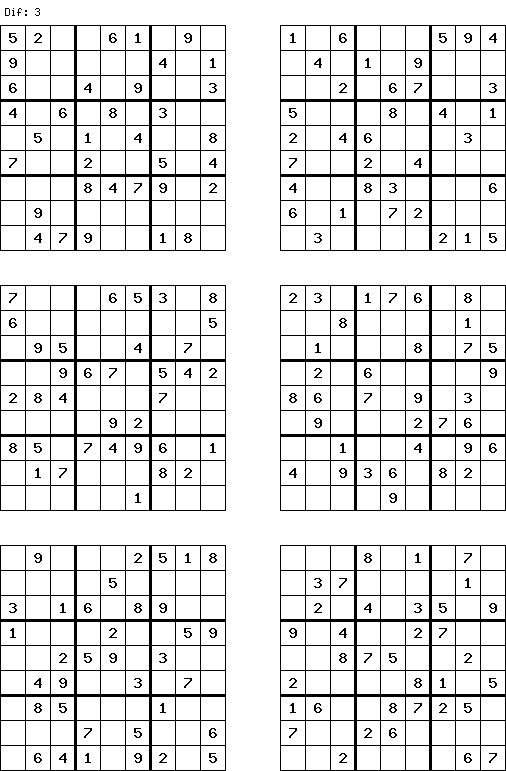 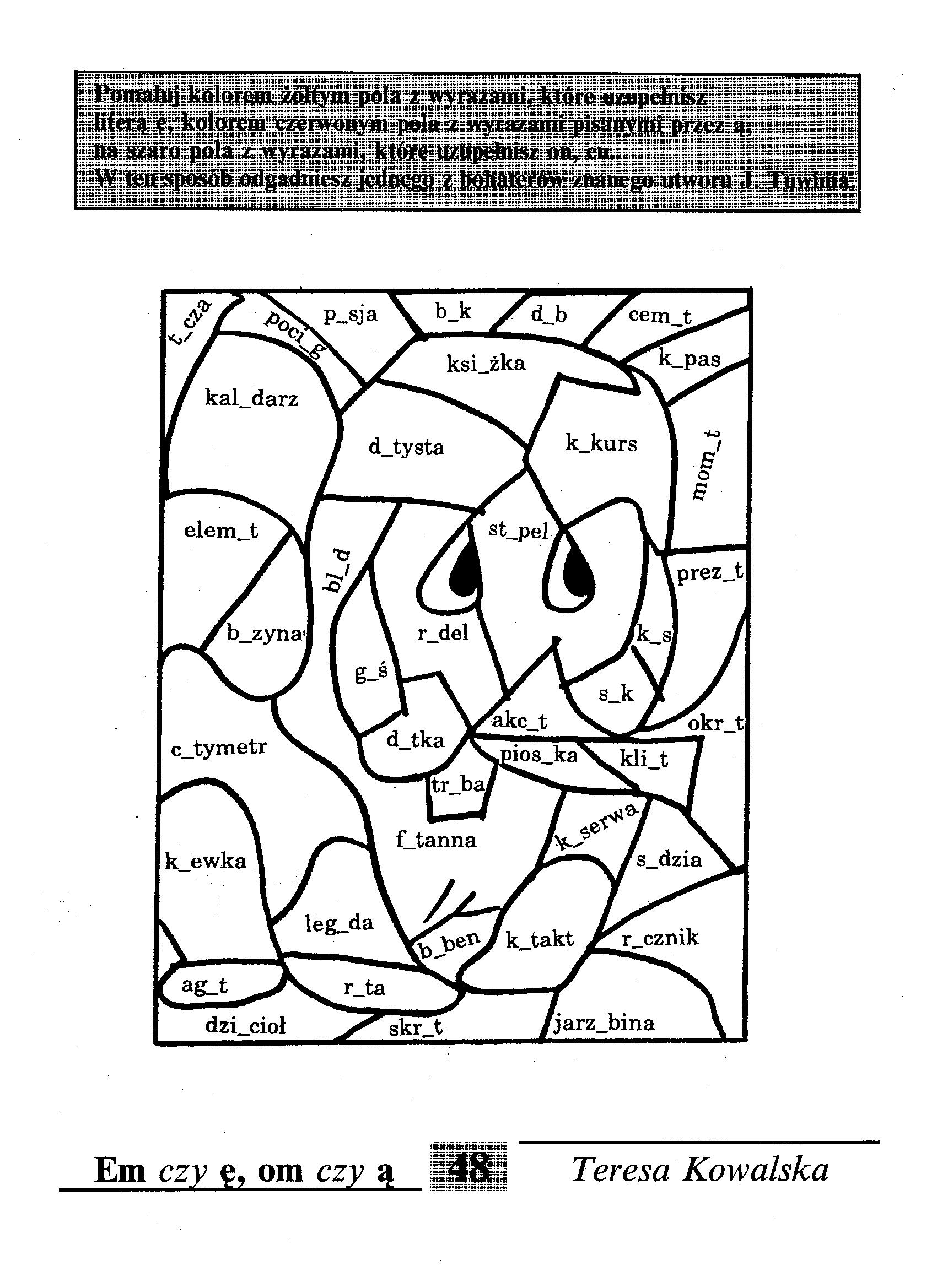 Wykonaj pracę przy użyciu widelców plastikowych. Prześlij zdjęcie do p.Madej na Teams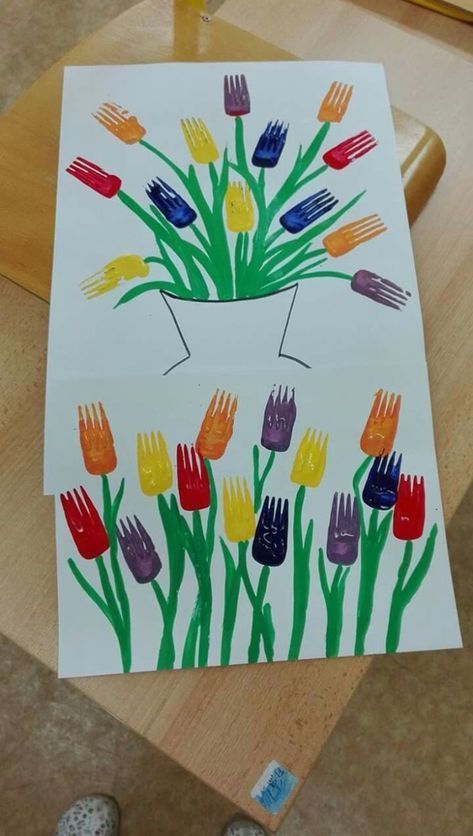 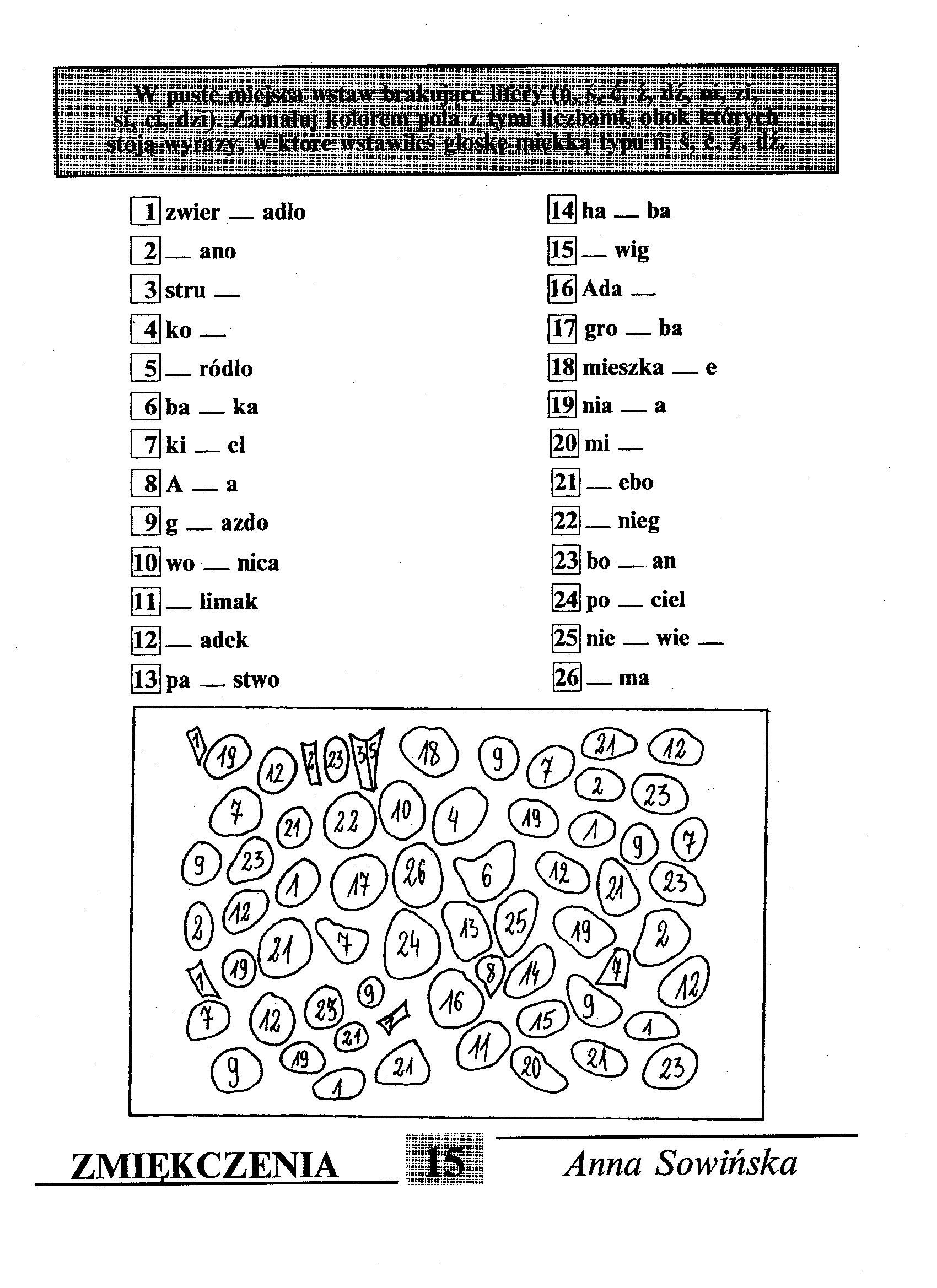 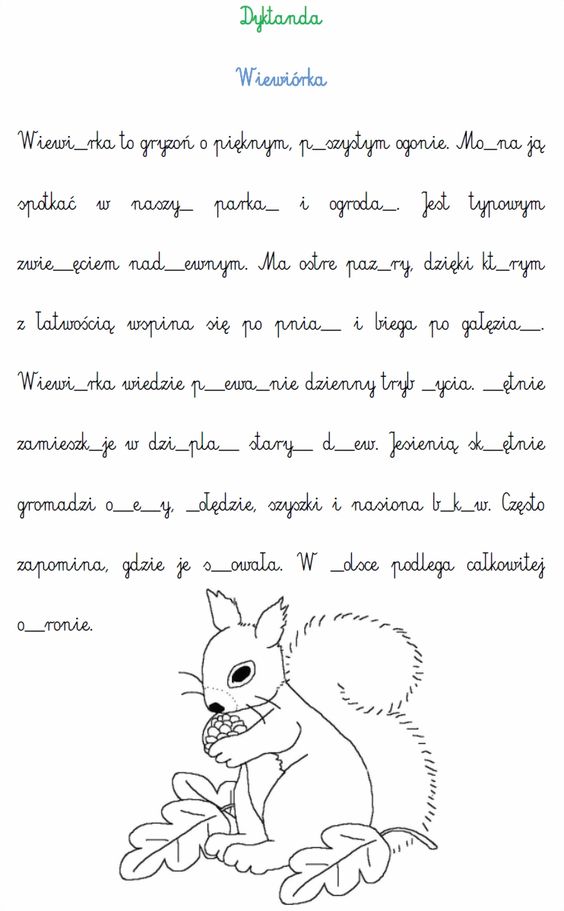 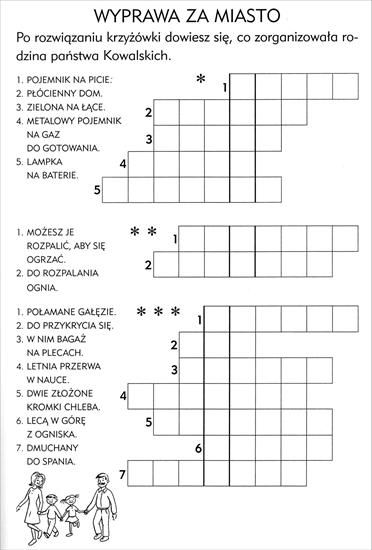 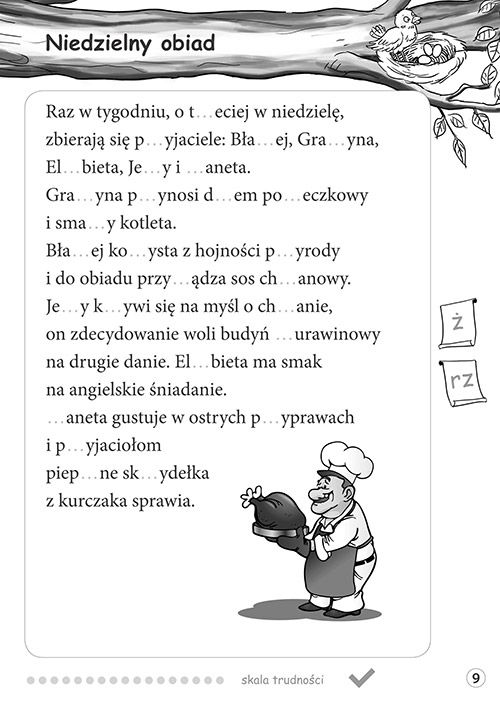 